MathsEnglishTopic Maths Year 5MondayComplete 1 Fluent in Five arithmetic set daily.Week 4 – test 1(Mark with your parents and talk through ones where you have made mistakes)Complete one rapid reasoningWeek 4 – Test 1(Answers are available)Follow the below link for today’s maths lesson:https://whiterosemaths.com/homelearning/year-5/Summer Term – Week 2Lesson 1 - Adding decimals with the same number of decimal places – Watch the PowerPoint2 – Work through the task3  - The answers are available for you to check your workTuesday Complete 1 Fluent in Five arithmetic set daily.Week 4 – test 2(Mark with your parents and talk through ones where you have made mistakes)Complete one rapid reasoningWeek 4 – Test 2(Answers are available)Follow the below link for today’s maths lesson:https://whiterosemaths.com/homelearning/year-5/Summer Term – Week 2 - Lesson 2 - Subtracting decimals with the same number of decimal places1 – Watch the PowerPoint2 – Work through the task3  - The answers are available for you to check your workMaths Year 6MondayComplete 1 Fluent in Five arithmetic set daily.Week 4 – test 1(Mark with your parents and talk through ones where you have made mistakes)Complete one rapid reasoningWeek 4 – Test 1(Answers are available)Follow the below link for today’s maths lesson:https://whiterosemaths.com/homelearning/year-6/Summer Term – Week 2  - Lesson 1 - Angles in special quadrilaterals1 – Watch the PowerPoint2 – Work through the task3  - The answers are available for you to check your workTuesdayComplete 1 Fluent in Five arithmetic set daily.Week 4 – test 2(Mark with your parents and talk through ones where you have made mistakes)Complete one rapid reasoningWeek 4 – Test 2(Answers are available)Follow the below link for today’s maths lesson:https://whiterosemaths.com/homelearning/year-6/Summer Term – Week 2 – Lesson 2 - Angles in regular polygons1 – Watch the PowerPoint2 – Work through the task3  - The answers are available for you to check your workEnglish – Year 5Warm Up – Complete one of the vocabulary ninja sheets.Talk for Writing Book (PDF)Year 5 = The GameFollow the instructions from page 15 onwards.Tasks include:Sentence imitationAdjective gamePlanning your story (guidelines / worksheets available)First draft of your story.Proof read and editOption to publish as a mini book.English – Year 6Warm Up – Complete one of the vocabulary ninja sheets.Talk for Writing Book (PDF)Year 6 = DoorsComplete activity 5 and 6.Guided Reading Year 5 and 6Independently read a chapter of your own book and write a summary for the chapter.Complete a reading revision mat –Stormzy (Mark together and correct any mistakes)Spellings for Friday: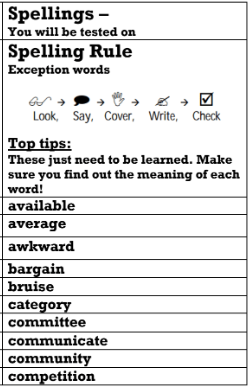 GeographyOur new topic for this term is Trade.Lesson 3 – Read through the PowerPoint.Complete the below activity:Cut out the statements from people involved in different stages of the global supply chain of cotton jumpers. • Read the statements and think about whether they are primary, secondary or tertiary stages of production. • Put them in order of the supply chain stages and give them a number. • Colour the primary red, the secondary orange, and the tertiary green • Stick them in the correct column: primary, secondary or tertiary. PE - 
Mr Challinor has set us a Stoke City challenge.Have a go for the chance of winning a signed shirt.Computing:(All about keeping safe online)Follow this linkhttps://www.thinkuknow.co.uk/parents/Support-tools/home-activity-worksheets/8-10s/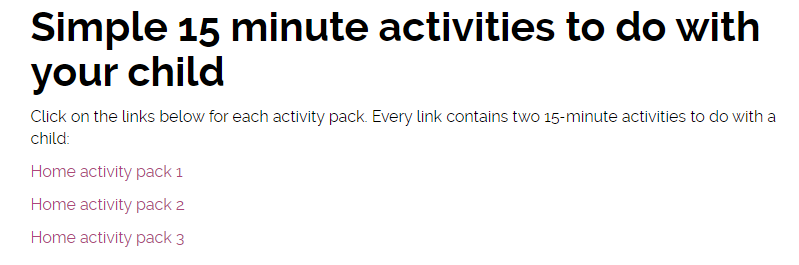 The above should show:There are 3 work packs to support your learning at home.Art: Zentangle ArtA teacher has shared this art idea online – it looks fantastic. Have a go and upload any of your challenges.(DO NOT TWEET THE TEACHER MENTIONED IN THE INTRODUCTION)Additional Learning Opportunities:Daily reading (30 mins)Time Tables Rock Stars and Maths Frame (30 mins)Spelling Shed (30 mins)https://mathsframe.co.uk/en/resources/resource/477/Multiplication-Tables-CheckPE with Joe Wicks https://www.youtube.com/watch?v=qGKGNzNbWjUCosmic Yoga https://www.youtube.com/user/CosmicKidsYogaEducation CityAdditional Learning Opportunities:Daily reading (30 mins)Time Tables Rock Stars and Maths Frame (30 mins)Spelling Shed (30 mins)https://mathsframe.co.uk/en/resources/resource/477/Multiplication-Tables-CheckPE with Joe Wicks https://www.youtube.com/watch?v=qGKGNzNbWjUCosmic Yoga https://www.youtube.com/user/CosmicKidsYogaEducation CityAdditional Learning Opportunities:Daily reading (30 mins)Time Tables Rock Stars and Maths Frame (30 mins)Spelling Shed (30 mins)https://mathsframe.co.uk/en/resources/resource/477/Multiplication-Tables-CheckPE with Joe Wicks https://www.youtube.com/watch?v=qGKGNzNbWjUCosmic Yoga https://www.youtube.com/user/CosmicKidsYogaEducation City